ОТЧЕТ ОБ ИСПОЛНЕНИИ БЮДЖЕТАна 1 апреля 2021 г.Наименование финансового органа: Администрация муниципального образования муниципального округа СветлановскоеНаименование публично-правового образования:Форма по ОКУД Датапо ОКПО Глава по БКСанкт-Петербург	по ОКТМОПериодичность: месячная, квартальная, годовая Единица измерения: руб.Доходы бюджета05.04.2021	1Расходы бюджета05.04.2021	5Источники финансирования дефицита бюджета05.04.2021	15РуководительРуководитель финансово- экономической службыГлавный бухгалтер(подпись)	(расшифровка подписи)(подпись)	(расшифровка подписи)(подпись)	(расшифровка подписи)«	»	20	г.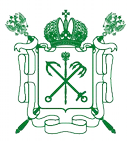 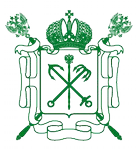 Наименование показателяКод строкиКод дохода по бюджетной классификацииУтвержденные бюджетные назначенияИсполненоНеисполненные назначения123456Доходы бюджета всего в том числе:010Х166 794 300.0033 836 700.98132 956 999.02НАЛОГОВЫЕ И НЕНАЛОГОВЫЕ ДОХОДЫ010000 1 00 00000 00 0000 000114 135 200.0020 674 100.9893 460 499.02НАЛОГИ НА ПРИБЫЛЬ, ДОХОДЫ010000 1 01 00000 00 0000 000106 095 300.0019 589 039.3586 506 260.65Налог на доходы физических лиц010000 1 01 02000 01 0000 110106 095 300.0019 589 039.3586 506 260.65Налог на доходы физических лиц с доходов, источником которых является налоговый агент, за исключением доходов, в отношении которых исчисление и уплата налога осуществляются в соответствии со статьями 227, 227.1 и 228 Налогового кодекса Российской Федераци010182 1 01 02010 01 0000 110106 095 300.0019 589 039.3586 506 260.65ДОХОДЫ ОТ ОКАЗАНИЯ ПЛАТНЫХ УСЛУГ И КОМПЕНСАЦИИ ЗАТРАТ ГОСУДАРСТВА010000 1 13 00000 00 0000 000426 900.001 034 500.00Доходы от компенсации затрат государства010000 1 13 02000 00 0000 130426 900.001 034 500.00Прочие доходы от компенсации затрат государства010000 1 13 02990 00 0000 130426 900.001 034 500.00Прочие доходы от компенсации затрат бюджетов внутригородских муниципальных образований городов федерального значения010000 1 13 02993 03 0000 130426 900.001 034 500.00Средства, составляющие восстановительную стоимость зеленых насаждений общего пользования местного значения и подлежащие зачислению в бюджеты внутригородских муниципальных образований Санкт-Петербурга в соответствии с законодательством Санкт-Петербурга010867 1 13 02993 03 0100 13056 000.001 034 500.00Другие виды прочих доходов от компенсации затрат бюджетов внутригородских муниципальных образований Санкт-Петербурга010913 1 13 02993 03 0200 130370 900.00370 900.00ШТРАФЫ, САНКЦИИ, ВОЗМЕЩЕНИЕ УЩЕРБА010000 1 16 00000 00 0000 0007 613 000.0050 561.637 561 838.37Штрафы, неустойки, пени,010000 1 16 07000 00 0000 1405 000.005 000.00Наименование показателяКод строкиКод дохода по бюджетной классификацииУтвержденные бюджетные назначенияИсполненоНеисполненные назначения123456уплаченные в соответствии с законом или договором в случае неисполнения или ненадлежащего исполнения обязательств перед государственным (муниципальным) органом, органом управления государственным внебюджетным фондом, казенным учреИные штрафы, неустойки, пени, уплаченные в соответствии с законом или договором в случае неисполнения или ненадлежащего исполнения обязательств перед государственным (муниципальным) органом, казенным учреждением, Центральным банком Российской Федерации, г010000 1 16 07090 00 0000 1405 000.005 000.00Иные штрафы, неустойки, пени, уплаченные в соответствии с законом или договором в случае неисполнения или ненадлежащего исполнения обязательств перед муниципальным органом, (муниципальным казенным учреждением) внутригородского муниципального образования г010913 1 16 07090 03 0000 1405 000.005 000.00Платежи в целях возмещения причиненного ущерба (убытков)010000 1 16 10000 00 0000 1407 608 000.0045 561.637 561 838.37Доходы от денежных взысканий (штрафов), поступающие в счет погашения задолженности, образовавшейся до 1 января 2020 года, подлежащие зачислению в бюджеты бюджетной системы Российской Федерации по нормативам, действовавшим в 2019 году010000 1 16 10120 00 0000 1407 608 000.0045 561.637 561 838.37Доходы от денежных взысканий (штрафов), поступающие в счет погашения задолженности, образовавшейся до 1 января 2020 года, подлежащие зачислению в бюджет муниципального образования по нормативам, действовавшим в 2019 году010000 1 16 10123 01 0000 1407 608 000.0045 561.637 561 838.37Доходы от денежных взысканий (штрафов), поступающие в счет погашения задолженности, образовавшейся до 1 января 2020 года, подлежащие зачислению в бюджет муниципального образования по нормативам, действовавшим в 2019 году (доходы бюджетов внутригородских м010182 1 16 10123 01 0031 140-600.00Доходы от денежных взысканий (штрафов), поступающие в счет погашения задолженности, образовавшейся до 1 января 2020 года, подлежащие зачислению в бюджет муниципального образования по нормативам, действовавшим в 2019 году (доходы бюджетов внутригородских м010806 1 16 10123 01 0031 1404 160 000.004 160 000.00Доходы от денежных взысканий (штрафов), поступающие в счет погашения задолженности, образовавшейся до 1 января 2020 года, подлежащие зачислению в бюджет муниципального образования по нормативам, действовавшим в 2019 году (доходы бюджетов внутригородских м010807 1 16 10123 01 0031 140500 000.00500 000.00Доходы от денежных взысканий (штрафов), поступающие в счет погашения задолженности, образовавшейся до 1 января 2020 года,010815 1 16 10123 01 0031 14040 000.0040 000.00Наименование показателяКод строкиКод дохода по бюджетной классификацииУтвержденные бюджетные назначенияИсполненоНеисполненные назначения123456подлежащие зачислению в бюджет муниципального образования по нормативам, действовавшим в 2019 году (доходы бюджетов внутригородских мДоходы от денежных взысканий (штрафов), поступающие в счет погашения задолженности, образовавшейся до 1 января 2020 года, подлежащие зачислению в бюджет муниципального образования по нормативам, действовавшим в 2019 году (доходы бюджетов внутригородских м010824 1 16 10123 01 0031 1402 700 000.002 700 000.00Доходы от денежных взысканий (штрафов), поступающие в счет погашения задолженности, образовавшейся до 1 января 2020 года, подлежащие зачислению в бюджет муниципального образования по нормативам, действовавшим в 2019 году (доходы бюджетов внутригородских м010848 1 16 10123 01 0031 140208 000.006 161.63201 838.37БЕЗВОЗМЕЗДНЫЕ ПОСТУПЛЕНИЯ010000 2 00 00000 00 0000 00052 659 100.0013 162 600.0039 496 500.00БЕЗВОЗМЕЗДНЫЕ ПОСТУПЛЕНИЯ ОТ ДРУГИХ БЮДЖЕТОВ БЮДЖЕТНОЙ СИСТЕМЫ РОССИЙСКОЙ ФЕДЕРАЦИИ010000 2 02 00000 00 0000 00052 659 100.0013 162 600.0039 496 500.00Дотации бюджетам бюджетной системы Российской Федерации010000 2 02 10000 00 0000 15032 582 600.008 145 600.0024 437 000.00Дотации на выравнивание бюджетной обеспеченности010000 2 02 15001 00 0000 15032 582 600.008 145 600.0024 437 000.00Дотации бюджетам внутригородских муниципальных образований городов федерального значения на выравнивание бюджетной обеспеченности из бюджета субъекта Российской Федерации010913 2 02 15001 03 0000 15032 582 600.008 145 600.0024 437 000.00Субвенции бюджетам бюджетной системы Российской Федерации010000 2 02 30000 00 0000 15020 076 500.005 017 000.0015 059 500.00Субвенции местным бюджетам на выполнение передаваемых полномочий субъектов Российской Федерации010000 2 02 30024 00 0000 1504 675 900.001 167 000.003 508 900.00Субвенции бюджетам внутригородских муниципальных образований городов федерального значения на выполнение передаваемых полномочий субъектов Российской Федерации010000 2 02 30024 03 0000 1504 675 900.001 167 000.003 508 900.00Субвенции бюджетам внутригородских муниципальных образований Санкт-Петербурга на выполнение отдельных государственных полномочий Санкт- Петербурга по организации и осуществлению деятельности по опеке и попечительству010913 2 02 30024 03 0100 1504 668 100.001 167 000.003 501 100.00Субвенции бюджетам внутригородских муниципальных образований Санкт-Петербурга на выполнение отдельного государственного полномочия Санкт- Петербурга по определению должностных лиц, уполномоченных составлять протоколы об административных правонарушениях, и010913 2 02 30024 03 0200 1507 800.007 800.00Субвенции бюджетам на содержание ребенка в семье опекуна010000 2 02 30027 00 0000 15015 400 600.003 850 000.0011 550 600.00Наименование показателяКод строкиКод дохода по бюджетной классификацииУтвержденные бюджетные назначенияИсполненоНеисполненные назначения123456и приемной семье, а также вознаграждение, причитающееся приемному родителюСубвенции бюджетам внутригородских муниципальных образований городов федерального значения на содержание ребенка в семье опекуна и приемной семье, а также вознаграждение, причитающееся приемному родителю010000 2 02 30027 03 0000 15015 400 600.003 850 000.0011 550 600.00Субвенции бюджетам внутригородских муниципальных образований Санкт-Петербурга на содержание ребенка в семье опекуна и приемной семье010913 2 02 30027 03 0100 15011 022 300.002 755 500.008 266 800.00Субвенции бюджетам внутригородских муниципальных образований Санкт-Петербурга на вознаграждение, причитающееся приемному родителю010913 2 02 30027 03 0200 1504 378 300.001 094 500.003 283 800.00Наименование показателяКод строкиКод расхода по бюджетной классификацииУтвержденные бюджетные назначенияИсполненоНеисполненные назначения123456Расходы бюджета всего в том числе:200Х174 353 700.0014 974 217.49159 379 482.51Общегосударственные вопросы200000 0100 0000000000 000 00042 763 000.009 178 587.7333 584 412.27Функционирование высшего должностного лица субъекта Российской Федерации и муниципального образования200000 0102 0000000000 000 0001 383 000.00344 155.641 038 844.36Содержание главы муниципального образования200000 0102 0020000010 000 0001 383 000.00344 155.641 038 844.36Расходы на выплаты персоналу в целях обеспечения выполнения функций государственными (муниципальными) органами, казенными учреждениями, органами управления государственными внебюджетными фондами200000 0102 0020000010 100 0001 383 000.00344 155.641 038 844.36Заработная плата200000 0102 0020000010 121 2111 062 200.00265 256.25796 943.75Начисления на выплаты по оплате труда200000 0102 0020000010 129 213320 800.0078 899.39241 900.61Функционирование законодательных (представительных) органов государственной власти и представительных органов муниципальных образований200000 0103 0000000000 000 0007 759 800.001 563 935.226 195 864.78Расходы на содержание депутатов муниципального совета, осуществляющих свою деятельность на постоянной основе200000 0103 0020000021 000 000652 700.006 424.98646 275.02Расходы на выплаты персоналу в целях обеспечения выполнения функций государственными (муниципальными) органами, казенными учреждениями, органами управления государственными внебюджетными фондами200000 0103 0020000021 100 000652 700.006 424.98646 275.02Заработная плата200000 0103 0020000021 121 211501 300.00501 300.00Начисления на выплаты по оплате труда200000 0103 0020000021 129 213151 400.006 424.98144 975.02Компенсация депутатам муниципального совета, осуществляющим свои полномочия на непостоянной основе, расходов в связи с осуществлением ими своих мандатов200000 0103 0020000022 000 000281 300.0065 925.00215 375.00Расходы на выплаты персоналу в целях обеспечения выполнения функций государственными (муниципальными) органами, казенными учреждениями, органами управления государственными внебюджетными фондами200000 0103 0020000022 100 000281 300.0065 925.00215 375.00Прочие работы, услуги200000 0103 0020000022 123 226281 300.0065 925.00215 375.00Содержание и обеспечение деятельности аппарата представительного органа муниципального образования200000 0103 0020000023 000 0006 825 800.001 491 585.245 334 214.76Расходы на выплаты персоналу в целях обеспечения выполнения функций государственными (муниципальными) органами, казенными учреждениями, органами управления государственными внебюджетными200000 0103 0020000023 100 0005 205 800.001 340 026.153 865 773.85Наименование показателяКод строкиКод расхода по бюджетной классификацииУтвержденные бюджетные назначенияИсполненоНеисполненные назначения123456фондамиЗаработная плата200000 0103 0020000023 121 2113 933 335.81987 362.972 945 972.84Социальные пособия и компенсации персоналу в денежной форме200000 0103 0020000023 121 26664 764.1964 764.19Социальные пособия и компенсации персоналу в денежной форме200000 0103 0020000023 122 266200.00200.00Начисления на выплаты по оплате труда200000 0103 0020000023 129 2131 207 500.00287 698.99919 801.01Закупка товаров, работ и услуг для обеспечения государственных (муниципальных) нужд200000 0103 0020000023 200 0001 610 000.00151 559.091 458 440.91Услуги связи200000 0103 0020000023 244 221120 000.0020 212.2399 787.77Транспортные услуги200000 0103 0020000023 244 22237 800.0037 800.00Работы, услуги по содержанию имущества200000 0103 0020000023 244 22572 000.0072 000.00Прочие работы, услуги200000 0103 0020000023 244 226786 700.0093 860.50692 839.50Увеличение стоимости основных средств200000 0103 0020000023 244 310454 000.00454 000.00Увеличение стоимости прочих материальных запасов200000 0103 0020000023 244 346139 500.0037 486.36102 013.64Иные бюджетные ассигнования200000 0103 0020000023 800 00010 000.0010 000.00Иные выплаты текущего характера организациям200000 0103 0020000023 831 2975 000.005 000.00Штрафы за нарушение законодательства о налогах и сборах, законодательства о страховых взносах200000 0103 0020000023 853 2925 000.005 000.00Функционирование Правительства Российской Федерации, высших исполнительных органов государственной власти субъектов Российской Федерации, местных администраций200000 0104 0000000000 000 00032 746 400.007 270 496.8725 475 903.13Содержание главы местной администрации200000 0104 0020000031 000 0001 382 900.00327 823.671 055 076.33Расходы на выплаты персоналу в целях обеспечения выполнения функций государственными (муниципальными) органами, казенными учреждениями, органами управления государственными внебюджетными фондами200000 0104 0020000031 100 0001 382 900.00327 823.671 055 076.33Заработная плата200000 0104 0020000031 121 2111 062 100.00252 712.50809 387.50Начисления на выплаты по оплате труда200000 0104 0020000031 129 213320 800.0075 111.17245 688.83Содержание и обеспечение деятельности местной администрации (исполнительно- распорядительного органа) муниципального образования200000 0104 0020000032 000 00026 695 400.005 881 681.4720 813 718.53Расходы на выплаты персоналу в целях обеспечения выполнения функций государственными (муниципальными) органами, казенными учреждениями, органами управления государственными внебюджетными фондами200000 0104 0020000032 100 00020 007 300.004 248 424.5315 758 875.47Заработная плата200000 0104 0020000032 121 21115 366 600.003 278 771.5212 087 828.48Начисления на выплаты по оплате труда200000 0104 0020000032 129 2134 640 700.00969 653.013 671 046.99Закупка товаров, работ и услуг для обеспечения государственных (муниципальных) нужд200000 0104 0020000032 200 0006 302 100.001 257 690.945 044 409.06Услуги связи200000 0104 0020000032 244 221408 500.0058 623.33349 876.67Наименование показателяКод строкиКод расхода по бюджетной классификацииУтвержденные бюджетные назначенияИсполненоНеисполненные назначения123456Транспортные услуги200000 0104 0020000032 244 22238 400.00350.0038 050.00Коммунальные услуги200000 0104 0020000032 244 223300 000.005 038.30294 961.70Работы, услуги по содержанию имущества200000 0104 0020000032 244 2252 115 000.0063 761.582 051 238.42Прочие работы, услуги200000 0104 0020000032 244 2261 667 293.34246 474.331 420 819.01Страхование200000 0104 0020000032 244 2275 106.665 106.66Увеличение стоимости основных средств200000 0104 0020000032 244 310585 800.00284 694.90301 105.10Увеличение стоимости горюче- смазочных материалов200000 0104 0020000032 244 343155 000.0036 642.91118 357.09Увеличение стоимости прочих материальных запасов200000 0104 0020000032 244 346556 000.00240 248.13315 751.87Коммунальные услуги200000 0104 0020000032 247 223471 000.00316 750.80154 249.20Иные бюджетные ассигнования200000 0104 0020000032 800 000386 000.00375 566.0010 434.00Иные выплаты текущего характера физическим лицам200000 0104 0020000032 831 296273 000.00272 566.00434.00Иные выплаты текущего характера организациям200000 0104 0020000032 831 2975 000.005 000.00Другие экономические санкции200000 0104 0020000032 853 2955 000.005 000.00Иные выплаты текущего характера организациям200000 0104 0020000032 853 297103 000.00103 000.00Расходы на исполнение государственного полномочия Санкт-Петербурга по организации деятельности по опеке и попечительству за счет субвенций из бюджета Санкт-Петербурга200000 0104 00200G0850 000 0004 668 100.001 060 991.733 607 108.27Расходы на выплаты персоналу в целях обеспечения выполнения функций государственными (муниципальными) органами, казенными учреждениями, органами управления государственными внебюджетными фондами200000 0104 00200G0850 100 0004 314 600.001 015 876.833 298 723.17Заработная плата200000 0104 00200G0850 121 2113 304 979.67778 107.922 526 871.75Социальные пособия и компенсации персоналу в денежной форме200000 0104 00200G0850 121 2668 820.338 820.33Начисления на выплаты по оплате труда200000 0104 00200G0850 129 2131 000 800.00228 948.58771 851.42Закупка товаров, работ и услуг для обеспечения государственных (муниципальных) нужд200000 0104 00200G0850 200 000353 500.0045 114.90308 385.10Услуги связи200000 0104 00200G0850 244 22130 000.002 057.0027 943.00Транспортные услуги200000 0104 00200G0850 244 22283 500.0035 805.0047 695.00Увеличение стоимости основных средств200000 0104 00200G0850 244 310160 000.00160 000.00Увеличение стоимости прочих материальных запасов200000 0104 00200G0850 244 34680 000.007 252.9072 747.10Резервные фонды200000 0111 0000000000 000 000200 000.00200 000.00Резервный фонд местной администрации200000 0111 0700000060 000 000200 000.00200 000.00Иные бюджетные ассигнования200000 0111 0700000060 800 000200 000.00200 000.00Прочие работы, услуги200000 0111 0700000060 870 226200 000.00200 000.00Другие общегосударственные вопросы200000 0113 0000000000 000 000673 800.00673 800.00Формирование архивных фондов органов местного самоуправления200000 0113 0920000071 000 000100 000.00100 000.00Закупка товаров, работ и услуг для обеспечения государственных (муниципальных) нужд200000 0113 0920000071 200 000100 000.00100 000.00Прочие работы, услуги200000 0113 0920000071 244 226100 000.00100 000.00Наименование показателяКод строкиКод расхода по бюджетной классификацииУтвержденные бюджетные назначенияИсполненоНеисполненные назначения123456Осуществление закупок товаров, работ, услуг для обеспечения муниципальных нужд200000 0113 0920000072 000 00050 000.0050 000.00Закупка товаров, работ и услуг для обеспечения государственных (муниципальных) нужд200000 0113 0920000072 200 00050 000.0050 000.00Прочие работы, услуги200000 0113 0920000072 244 22650 000.0050 000.00Уплата членских взносов на осуществление деятельности Совета муниципальных образований Санкт-Петербурга и содержание его органов200000 0113 0920000440 000 00096 000.0096 000.00Иные бюджетные ассигнования200000 0113 0920000440 800 00096 000.0096 000.00Иные выплаты текущего характера организациям200000 0113 0920000440 853 29796 000.0096 000.00Расходы на исполнение государственного полномочия по составлению протоколов об административных правонарушениях за счет субвенций из бюджета Санкт-Петербурга200000 0113 09200G0100 000 0007 800.007 800.00Закупка товаров, работ и услуг для обеспечения государственных (муниципальных) нужд200000 0113 09200G0100 200 0007 800.007 800.00Прочие работы, услуги200000 0113 09200G0100 244 2267 800.007 800.00Осуществление экологического просвещения, а также организация экологического воспитания и формирования экологической культуры в области обращения с твердыми коммунальными отходами200000 0113 7950000531 000 000420 000.00420 000.00Закупка товаров, работ и услуг для обеспечения государственных (муниципальных) нужд200000 0113 7950000531 200 000420 000.00420 000.00Прочие работы, услуги200000 0113 7950000531 244 226420 000.00420 000.00Национальная безопасность и правоохранительная деятельность200000 0300 0000000000 000 0001 877 500.001 877 500.00Защита населения и территории от чрезвычайных ситуаций природного и техногенного характера, пожарная безопасность200000 0310 0000000000 000 000470 000.00470 000.00Проведение подготовки и обучения неработающего населения способам защиты и действиям в чрезвычайных ситуациях, а также способам защиты от опасностей, возникающих при ведении военных действий или вследствие этих действий200000 0310 2190000090 000 000470 000.00470 000.00Закупка товаров, работ и услуг для обеспечения государственных (муниципальных) нужд200000 0310 2190000090 200 000470 000.00470 000.00Прочие работы, услуги200000 0310 2190000090 244 226380 000.00380 000.00Увеличение стоимости основных средств200000 0310 2190000090 244 31090 000.0090 000.00Другие вопросы в области национальной безопасности и правоохранительной деятельности200000 0314 0000000000 000 0001 407 500.001 407 500.00Участие в профилактике терроризма и экстремизма, а также в минимизации и (или) ликвидации последствий их проявлений на территории муниципального образования в форме и порядке, установленных федеральным законодательством и законодательством Санкт- Петербург200000 0314 7950000521 000 000350 200.00350 200.00Наименование показателяКод строкиКод расхода по бюджетной классификацииУтвержденные бюджетные назначенияИсполненоНеисполненные назначения123456Закупка товаров, работ и услуг для обеспечения государственных (муниципальных) нужд200000 0314 7950000521 200 000350 200.00350 200.00Прочие работы, услуги200000 0314 7950000521 244 226350 200.00350 200.00Участие в реализации мер по профилактике дорожно- транспортного травматизма на территории муниципального образования200000 0314 7950000522 000 000619 100.00619 100.00Закупка товаров, работ и услуг для обеспечения государственных (муниципальных) нужд200000 0314 7950000522 200 000619 100.00619 100.00Прочие работы, услуги200000 0314 7950000522 244 226619 100.00619 100.00Участие в деятельности по профилактике правонарушений в Санкт-Петербурге в соответствии с федеральным законодательством и законодательством Санкт- Петербурга200000 0314 7950000523 000 000238 800.00238 800.00Закупка товаров, работ и услуг для обеспечения государственных (муниципальных) нужд200000 0314 7950000523 200 000238 800.00238 800.00Прочие работы, услуги200000 0314 7950000523 244 226238 800.00238 800.00Участие в формах, установленных законодательством Санкт- Петербурга, в мероприятиях по профилактике незаконного потребления наркотических средств и психотропных веществ, новых потенциально опасных психоактивных веществ, наркомании в Санкт-Петербурге200000 0314 7950000524 000 000138 700.00138 700.00Закупка товаров, работ и услуг для обеспечения государственных (муниципальных) нужд200000 0314 7950000524 200 000138 700.00138 700.00Прочие работы, услуги200000 0314 7950000524 244 226138 700.00138 700.00Участие в создании условий для реализации мер, направленных на укрепление межнационального и межконфессионального согласия, сохранение и развитие языков и культуры народов Российской Федерации, проживающих на территории муниципального образования, социаль200000 0314 7950000525 000 00060 700.0060 700.00Закупка товаров, работ и услуг для обеспечения государственных (муниципальных) нужд200000 0314 7950000525 200 00060 700.0060 700.00Прочие работы, услуги200000 0314 7950000525 244 22660 700.0060 700.00Национальная экономика200000 0400 0000000000 000 000584 400.00584 400.00Общеэкономические вопросы200000 0401 0000000000 000 000584 400.00584 400.00Участие в организации и финансировании временного трудоустройства несовершеннолетних в возрасте от 14 до 18 лет в свободное от учебы время200000 0401 5100000100 000 000584 400.00584 400.00Закупка товаров, работ и услуг для обеспечения государственных (муниципальных) нужд200000 0401 5100000100 200 000584 400.00584 400.00Прочие работы, услуги200000 0401 5100000100 244 226584 400.00584 400.00Жилищно-коммунальное хозяйство200000 0500 0000000000 000 00090 575 700.001 388 722.8389 186 977.17Благоустройство200000 0503 0000000000 000 00090 575 700.001 388 722.8389 186 977.17Текущий ремонт придомовых территорий и дворовых территорий, включая проезды и въезды, пешеходные дорожки200000 0503 6000000131 000 00028 102.46Наименование показателяКод строкиКод расхода по бюджетной классификацииУтвержденные бюджетные назначенияИсполненоНеисполненные назначения123456Закупка товаров, работ и услуг для обеспечения государственных (муниципальных) нужд200000 0503 6000000131 200 00028 102.46Прочие работы, услуги200000 0503 6000000131 244 22628 102.46Установка, содержание и ремонт ограждений газонов200000 0503 6000000132 000 00020 000.00Закупка товаров, работ и услуг для обеспечения государственных (муниципальных) нужд200000 0503 6000000132 200 00020 000.00Прочие работы, услуги200000 0503 6000000132 244 22620 000.00Установка малых архитектурных форм, уличной мебели и хозяйственно-бытового оборудования, необходимого для благоустройства территории муниципального образования200000 0503 6000000133 000 00042 242.91Закупка товаров, работ и услуг для обеспечения государственных (муниципальных) нужд200000 0503 6000000133 200 00042 242.91Прочие работы, услуги200000 0503 6000000133 244 22642 242.91Обеспечение проектирования благоустройства при размещении элементов благоустройства200000 0503 6000000135 000 0002 000 000.002 000 000.00Закупка товаров, работ и услуг для обеспечения государственных (муниципальных) нужд200000 0503 6000000135 200 0002 000 000.002 000 000.00Работы, услуги по содержанию имущества200000 0503 6000000135 244 2252 000 000.002 000 000.00Содержание внутриквартальных территорий в части обеспечения ремонта покрытий, расположенных на внутриквартальных территориях, и проведения санитарных рубок на территориях, не относящихся к территориям зеленых насаждений в соответствии с законом СПб200000 0503 6000000136 000 00013 254 700.0013 254 700.00Закупка товаров, работ и услуг для обеспечения государственных (муниципальных) нужд200000 0503 6000000136 200 00013 254 700.0013 254 700.00Работы, услуги по содержанию имущества200000 0503 6000000136 244 22513 254 700.0013 254 700.00Размещение, содержание спортивных, детских площадок, включая ремонт расположенных на них элементов благоустройства, на внутриквартальных территориях200000 0503 6000000137 000 00034 867 700.00785 922.0534 081 777.95Закупка товаров, работ и услуг для обеспечения государственных (муниципальных) нужд200000 0503 6000000137 200 00034 867 700.00785 922.0534 081 777.95Работы, услуги по содержанию имущества200000 0503 6000000137 244 22534 867 700.00785 922.0534 081 777.95Размещение, содержание, включая ремонт, ограждений декоратив., ограждений газонных, полусфер, надолбов, приствольн. решеток, устройств для вертик.озеленения и цветоч. оформления, навесов, беседок, улич. мебели, урн, элементов озеленения, информац.щитов...200000 0503 6000000139 000 0005 800 000.005 800 000.00Закупка товаров, работ и услуг для обеспечения государственных (муниципальных) нужд200000 0503 6000000139 200 0005 800 000.005 800 000.00Работы, услуги по содержанию имущества200000 0503 6000000139 244 2255 800 000.005 800 000.00Организация работ по компенсационному озеленению в200000 0503 6000000152 000 0005 000 000.005 000 000.00Наименование показателяКод строкиКод расхода по бюджетной классификацииУтвержденные бюджетные назначенияИсполненоНеисполненные назначения123456отношении территорий зеленых насаждений общего пользования местного значения, осуществляемое в соответствии с законом Санкт- ПетербургаЗакупка товаров, работ и услуг для обеспечения государственных (муниципальных) нужд200000 0503 6000000152 200 0005 000 000.005 000 000.00Работы, услуги по содержанию имущества200000 0503 6000000152 244 2252 700 000.002 700 000.00Прочие работы, услуги200000 0503 6000000152 244 226300 000.00300 000.00Увеличение стоимости основных средств200000 0503 6000000152 244 3102 000 000.002 000 000.00Содержание, в том числе уборка, территорий зеленых насаждений общего пользования местного значения (включая расположенных на них элементов благоустройства), защита зеленых насаждений на указанных территориях200000 0503 6000000153 000 00020 650 000.00475 455.4120 174 544.59Закупка товаров, работ и услуг для обеспечения государственных (муниципальных) нужд200000 0503 6000000153 200 00020 650 000.00475 455.4120 174 544.59Работы, услуги по содержанию имущества200000 0503 6000000153 244 22520 606 906.27432 361.6820 174 544.59Прочие работы, услуги200000 0503 6000000153 244 22643 093.7343 093.73Организация санитарных рубок, удаление аварийных, больных деревьев и кустарников в отношении зеленых насаждений общего пользования местного значения200000 0503 6000000154 000 00037 000.00Закупка товаров, работ и услуг для обеспечения государственных (муниципальных) нужд200000 0503 6000000154 200 00037 000.00Прочие работы, услуги200000 0503 6000000154 244 22637 000.00Проведение паспортизации территорий зеленых насаждений общего пользования местного значения на территории муниципального образования, включая проведение учета зеленых насаждений искусственного происхождения и иных элементов благоустройства, расположенных200000 0503 6000000155 000 0001 250 000.001 250 000.00Закупка товаров, работ и услуг для обеспечения государственных (муниципальных) нужд200000 0503 6000000155 200 0001 250 000.001 250 000.00Работы, услуги по содержанию имущества200000 0503 6000000155 244 2251 250 000.001 250 000.00Размещение контейнерных площадок на внутриквартальных территориях, ремонт элементов благоустройства, расположенных на контейнерных площадках200000 0503 6000001310 000 0007 000 000.007 000 000.00Закупка товаров, работ и услуг для обеспечения государственных (муниципальных) нужд200000 0503 6000001310 200 0007 000 000.007 000 000.00Работы, услуги по содержанию имущества200000 0503 6000001310 244 2257 000 000.007 000 000.00Временное размещение, содержание, включая ремонт элементов оформления Санкт- Петербурга к мероприятиям, в том числе культурно массовым мероприятиям, городского, всероссийского и международного значения на внутриквартальных территориях200000 0503 6000001311 000 000753 300.00753 300.00Наименование показателяКод строкиКод расхода по бюджетной классификацииУтвержденные бюджетные назначенияИсполненоНеисполненные назначения123456Закупка товаров, работ и услуг для обеспечения государственных (муниципальных) нужд200000 0503 6000001311 200 000753 300.00753 300.00Работы, услуги по содержанию имущества200000 0503 6000001311 244 225753 300.00753 300.00Образование200000 0700 0000000000 000 000680 000.00680 000.00Профессиональная подготовка, переподготовка и повышение квалификации200000 0705 0000000000 000 00060 000.0060 000.00Организация профессионального образования, дополнительного профессионального образования выборных должностных лиц местного самоуправления, депутатов муниципальных советов муниципальных образований, муниципальных служащих и работников муниципальных учрежде200000 0705 4280000181 000 00060 000.0060 000.00Закупка товаров, работ и услуг для обеспечения государственных (муниципальных) нужд200000 0705 4280000181 200 00060 000.0060 000.00Прочие работы, услуги200000 0705 4280000181 244 22660 000.0060 000.00Молодежная политика200000 0707 0000000000 000 000620 000.00620 000.00Проведение работ по военно- патриотическому воспитанию граждан на территории муниципального образования200000 0707 4310000191 000 000620 000.00620 000.00Закупка товаров, работ и услуг для обеспечения государственных (муниципальных) нужд200000 0707 4310000191 200 000620 000.00620 000.00Прочие работы, услуги200000 0707 4310000191 244 226620 000.00620 000.00Культура, кинематография200000 0800 0000000000 000 00017 818 300.00434 732.0017 383 568.00Культура200000 0801 0000000000 000 00017 818 300.00434 732.0017 383 568.00Организация и проведение местных и участие в организации и проведении городских праздничных и иных зрелищных мероприятий200000 0801 4500000200 000 00015 318 300.00434 732.0014 883 568.00Закупка товаров, работ и услуг для обеспечения государственных (муниципальных) нужд200000 0801 4500000200 200 00015 318 300.00434 732.0014 883 568.00Прочие работы, услуги200000 0801 4500000200 244 22615 157 300.00273 732.0014 883 568.00Увеличение стоимости прочих материальных запасов однократного применения200000 0801 4500000200 244 349161 000.00161 000.00Организация и проведение досуговых мероприятий для жителей муниципального образования200000 0801 4500000560 000 0002 500 000.002 500 000.00Закупка товаров, работ и услуг для обеспечения государственных (муниципальных) нужд200000 0801 4500000560 200 0002 500 000.002 500 000.00Прочие работы, услуги200000 0801 4500000560 244 2262 500 000.002 500 000.00Социальная политика200000 1000 0000000000 000 00016 604 800.003 819 019.3112 785 780.69Пенсионное обеспечение200000 1001 0000000000 000 000549 900.00137 457.36412 442.64Расходы по назначению, выплате, перерасчету пенсии за выслугу лет лицам, замещавшим должности муниципальной службы в органах местного самоуправления, муниципальных органах муниципальных образований, а также приостановлению, возобновлению, прекращению выпл200000 1001 5050000230 000 000549 900.00137 457.36412 442.64Социальное обеспечение и иные выплаты населению200000 1001 5050000230 300 000549 900.00137 457.36412 442.64Наименование показателяКод строкиКод расхода по бюджетной классификацииУтвержденные бюджетные назначенияИсполненоНеисполненные назначения123456Пенсии, пособия, выплачиваемые работодателями, нанимателями бывшим работникам200000 1001 5050000230 312 264549 900.00137 457.36412 442.64Социальное обеспечение населения200000 1003 0000000000 000 000654 300.00163 575.36490 724.64Расходы по назначению, выплате, перерасчету ежемесячной доплаты за стаж работы в органах местного самоуправления, муниципальных органах муниципальных образований к страховой пенсии по старости, страховой пенсии по инвалидности, пенсии за выслугу лет лицам200000 1003 5050000240 000 000654 300.00163 575.36490 724.64Социальное обеспечение и иные выплаты населению200000 1003 5050000240 300 000654 300.00163 575.36490 724.64Пенсии, пособия, выплачиваемые работодателями, нанимателями бывшим работникам200000 1003 5050000240 312 264654 300.00163 575.36490 724.64Охрана семьи и детства200000 1004 0000000000 000 00015 400 600.003 517 986.5911 882 613.41Расходы на исполнение государственного полномочия Санкт-Петербурга по выплате денежных средств на содержание ребенка в семье опекуна и приемной семье за счет субвенций из бюджета Санкт-Петербурга200000 1004 51100G0860 000 00011 022 300.002 529 280.008 493 020.00Социальное обеспечение и иные выплаты населению200000 1004 51100G0860 300 00011 022 300.002 529 280.008 493 020.00Пособия по социальной помощи населению в денежной форме200000 1004 51100G0860 313 26211 022 300.002 529 280.008 493 020.00Расходы на исполнение государственного полномочия Санкт-Петербурга по выплате денежных средств на вознаграждения приемным родителям за счет субвенций из бюджета Санкт-Петербурга200000 1004 51100G0870 000 0004 378 300.00988 706.593 389 593.41Социальное обеспечение и иные выплаты населению200000 1004 51100G0870 300 0004 378 300.00988 706.593 389 593.41Прочие работы, услуги200000 1004 51100G0870 323 2264 378 300.00988 706.593 389 593.41Физическая культура и спорт200000 1100 0000000000 000 000650 000.00650 000.00Физическая культура200000 1101 0000000000 000 000650 000.00650 000.00Обеспечение условий для развития на территории муниципального образования физической культуры, организация и проведение официальных физкультурных мероприятий, физкультурно- оздоровительных мероприятий и спортивных мероприятий муниципального образования200000 1101 5120000241 000 000650 000.00650 000.00Закупка товаров, работ и услуг для обеспечения государственных (муниципальных) нужд200000 1101 5120000241 200 000650 000.00650 000.00Прочие работы, услуги200000 1101 5120000241 244 226650 000.00650 000.00Средства массовой информации200000 1200 0000000000 000 0002 800 000.00153 155.622 646 844.38Периодическая печать и издательства200000 1202 0000000000 000 0002 800 000.00153 155.622 646 844.38Периодические издания, учрежденные представительными органами местного самоуправления200000 1202 4570000251 000 0002 400 000.00153 155.622 246 844.38Закупка товаров, работ и услуг для обеспечения государственных (муниципальных) нужд200000 1202 4570000251 200 0002 400 000.00153 155.622 246 844.38Прочие работы, услуги200000 1202 4570000251 244 2262 400 000.00153 155.622 246 844.38Опубликование муниципальных правовых актов, иной официальной200000 1202 4570000252 000 000400 000.00400 000.00Наименование показателяКод строкиКод расхода по бюджетной классификацииУтвержденные бюджетные назначенияИсполненоНеисполненные назначения123456информацииЗакупка товаров, работ и услуг для обеспечения государственных (муниципальных) нужд200000 1202 4570000252 200 000400 000.00400 000.00Прочие работы, услуги200000 1202 4570000252 244 226400 000.00400 000.00Результат исполнения бюджета (дефицит/профицит)450Х-7 559 400.0018 862 483.49ХНаименование показателяКод строкиКод источника финансирования дефицита бюджета по бюджетной классификацииУтвержденные бюджетные назначенияИсполненоНеисполненные назначения123456Источники финансирования дефицита бюджета всего500Х7 559 400.00-18 862 483.4926 421 883.49в том числе:ИСТОЧНИКИ ВНУТРЕННЕГО ФИНАНСИРОВАНИЯ БЮДЖЕТАиз них:520XИСТОЧНИКИ ВНЕШНЕГО ФИНАНСИРОВАНИЯ ДЕФИЦИТОВ БЮДЖЕТОВ620XИзменение остатков средств7007 559 400.00-18 862 483.4926 421 883.49Увеличение остатков средств710-166 794 300.00-78 459 964.61XИсточники внутреннего финансирования дефицитов бюджетов710000 01 00 00 00 00 0000 000-166 794 300.00-78 459 964.61XИзменение остатков средств на счетах по учету средств бюджетов710000 01 05 00 00 00 0000 000-166 794 300.00-78 459 964.61XУвеличение остатков средств бюджетов710000 01 05 00 00 00 0000 500-166 794 300.00-78 459 964.61XУвеличение прочих остатков средств бюджетов710000 01 05 02 00 00 0000 500-166 794 300.00-78 459 964.61XУвеличение прочих остатков денежных средств бюджетов710000 01 05 02 01 00 0000 510-166 794 300.00-78 459 964.61XУвеличение прочих остатков денежных средств бюджетов внутригородских муниципальных образований городов федерального значения Москвы и Санкт-Петербурга,710000 01 05 02 01 03 0000 510-166 794 300.00-78 459 964.61XУменьшение остатков средств720174 353 700.0059 597 481.12XИсточники внутреннего финансирования дефицитов бюджетов720000 01 00 00 00 00 0000 000174 353 700.0059 597 481.12XИзменение остатков средств на счетах по учету средств бюджета720000 01 05 00 00 00 0000 000174 353 700.0059 597 481.12XУменьшение остатков средств бюджетов720000 01 05 00 00 00 0000 600174 353 700.0059 597 481.12XУменьшение прочих остатков средств бюджетов720000 01 05 02 00 00 0000 600174 353 700.0059 597 481.12XУменьшение прочих остатков денежных средств бюджетов720000 01 05 02 01 00 0000 610174 353 700.0059 597 481.12XУменьшение прочих остатков денежных средств бюджетов внутригородских муниципальных образований городов федерального значения Москвы и Санкт-Петербурга720000 01 05 02 01 03 0000 610174 353 700.0059 597 481.12X